Уважаемые родители! Предлагаем Вам занимательно и интересно познакомить своих детей с замечательным праздником – Днем Земли – 22 апреля!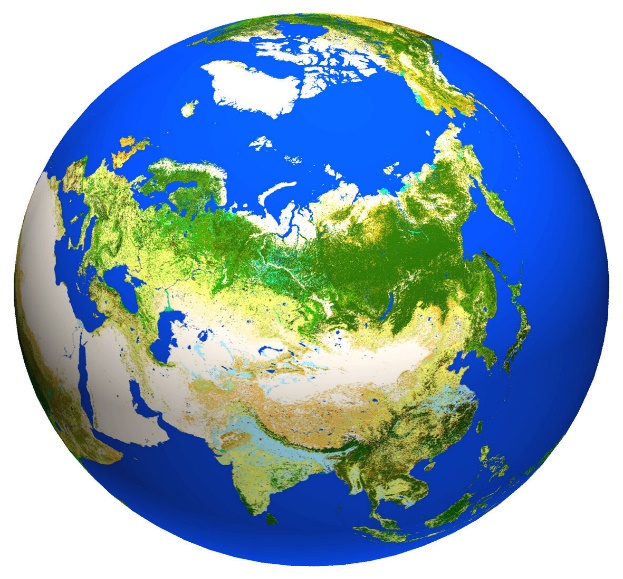 «Каждый день солнышко выходит, чтобы обогреть всю землю лаской и теплом. Все радуются солнышку! Давайте и мы порадуемся! Если все люди на земле будут радоваться друг другу и улыбаться, то у нас всегда будет хорошее настроение. Ведь сегодня День рождения нашей голубой планеты Земля! Этот праздник отмечают 22 апреля. Праздник призван объединить людей всей планеты в деле по защите окружающей среды. По традиции, в этот день все желающие принимают участие в благоустройстве и озеленении своих дворов и улиц, различных экологических мероприятий (сажают деревья, собирают по улицам мусор). Например, несколько лет назад в этот день было предложено отменить все поездки на транспорте и передвигаться исключительно пешком или на велосипедах, т.е. экологически чистым способом.– Кто знает, какие экологические проблемы существуют? (Вырубка лесов, загрязнение воды, воздуха, почвы).– Именно в «День Земли» принято всеми силами бороться с подобными проблемами.– Ребята, очень хочется, чтобы у нашей планеты получился настоящий праздник, и чтобы в этот день все радовались и деревья, и цветы, и рыбы, и птицы, и звери…Нашей Планете Земля очень нужна ваша любовь! Помните о ней, и она всегда будет заботиться о вас и всегда будет вашим домом. Дом – это не только то место, где мы живем. Дом – Это наше село Першино, наша Воронежская область, страна, планета. А в доме должно быть всегда тепло и уютно и конечно чистота и порядок!»– Ребята, а что надо сделать, чтобы нашей планете было чисто? (ответы детей)Защитим ее все вместе мы как дружная семьяБудем мусор убирать, не сорить, не обижать!(предлагаем детям собрать разбросанный мусор на полу, заранее подготовленные фантики от конфет и т. п.)- И стало нашей Земле дышать легче!И стала радоваться вся природа.Игра «Если я пойду в лесок»Я буду говорить вам свои действия, а вы отвечать. Если я буду поступать хорошо, говорим «да» и хлопаем, а если «плохо», то все вместе кричим «нет» и топаем!– Готовы? Начинаем!Если я пойду в лесокИ сорву ромашку? (нет)Если съем я пирожокИ выброшу бумажку? (нет)Если хлебушка кусокНа пеньке оставлю? (да)Если ветку подвяжу,Колышек поставлю? (да)Если разведу костер,И тушить не буду? (нет)Если сильно насорюИ убрать забуду? (нет)Если мусор уберу,Банку закопаю? (да)Я люблю свою природу,Я ей помогаю! (да)«Викторина»Каким словом называют птиц, которые зимуют у нас? (зимующие)У какого насекомого уши на ногах? (кузнечик)Сколько ног у паука? (восемь)Какие птицы прилетают к нам первыми? (грачи)Какой гриб носит название лесного животного? (лисичка)Как одним словом называют животных, которые живут рядом с человеком? (домашние)Муха, комар, стрекоза, муравей – кто это? (насекомые)8.Ворона, скворец, сорока, воробей – кто это? (птицы)У какого дерева ствол белый? (береза)Как называется дом у муравьев? (муравейник)Как называют человека, который лечит животных? (ветеринар)На каком дереве растут желуди? (на дубе)13.Кто носит свой дом на спине? (улитка)Карась, окунь, щука, сом – кто это? (рыбы)Какая птица лечит деревья? (дятел)16.Какую птицу называют ” лесное радио”? (сорока)Чем питается бабочка? (нектаром)18.Кто в лесу плетет паутину? (паук)19.Какое насекомое питается кровью? (комар)Сколько крыльев у жука? (четыре)Кто спит вниз головой? (летучая мышь)– Молодцы!«Украсим нашу планету»Ну а теперь, предлагаем в честь этого замечательного праздника сделать аппликацию под названием «Украсим нашу планету»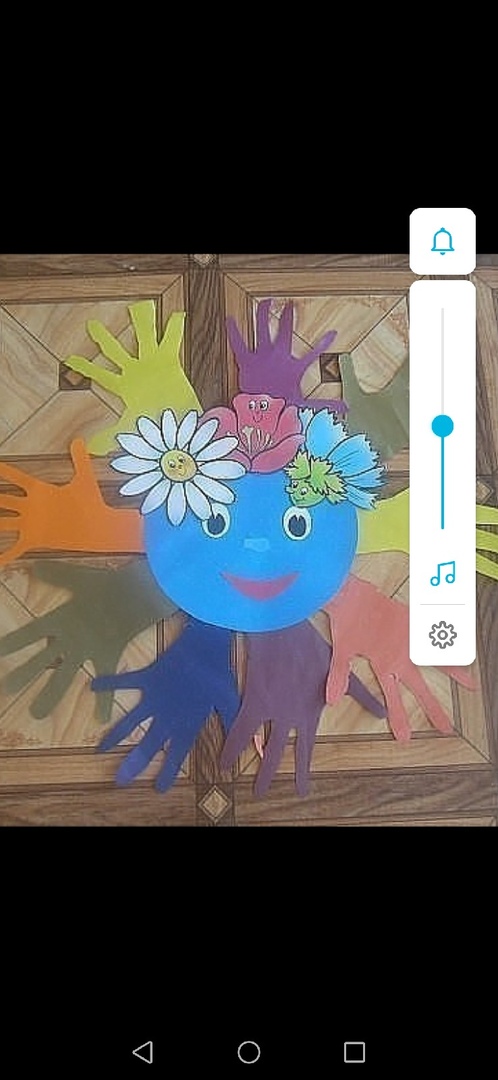 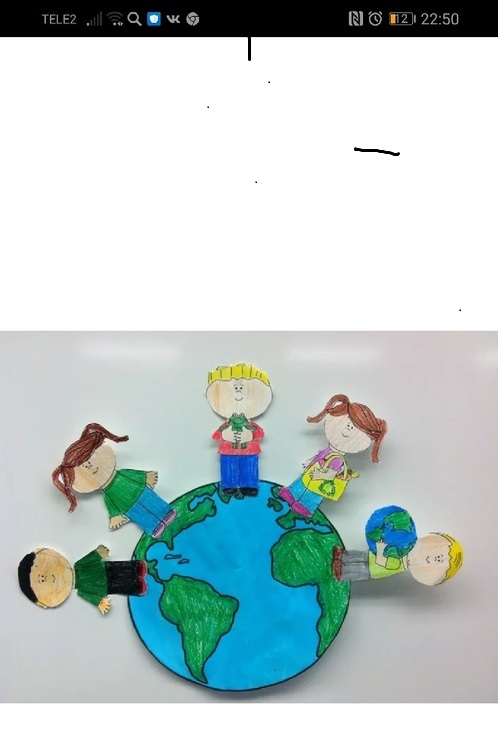 